  İstanbul ili, Esenyurt İlçesi, Güzelyurt Mahallesi 5. Sokak üzerinde kurulu tek bir toplu yapı niteliğinde inşa edilmiş Gülpark Yaşam sitesi olarak adlandırılan toplam 564 adet bağımsız bölüm ve 65 ticari alandan oluşan yapılanmanın, Site Yönetimi Organizasyon Şeması;Bakiye bilgilendirmesi sms ve mail yoluyla daire sakinlerine yapılmaktadır. 1000 TL ve üzeri Site sakinleri aranarak borç bilgisi verilmektedir.Şikayetler ile ilgili tespiti yapılarak güvenlik tutanakları ile beraber daire sakinleri sözlü     olarak uyarılmakta ve Yönetim Kurulu kararı ve Yönetim planı gereğince gerekli uyarı yazıları sakinlere iletilmektedir.Sözleşme dönemleri biten bakım, onarım vb. sözleşmeler araştırma yapılarak yenilenmiştir.Temizlik personeli yeni blok ve çalışma görevlendirmeleri yapılmış, tebliğ edilmiştir.Gerekli bilgilendirmeler sms yoluyla sakinlere iletilmektedir.Duyuru panolarına gerekli duyurular asılmaktadır. Pano düzenlemeleri yapılmaktadır.Koronavirüs (Covid-19) salgını nedeniyle;Site bünyesinde çalışan tüm personeller maske, eldiven ve tüm hijyen kurallarına uygun çalışmaya devam etmektedir.Koronovirüs (Covid-19) salgını ile ilgili bilgilendirmeler duyuru panolarına asılmakta ve sms’ler gönderilmeye devam edilmektedir.Site tüm ortak alan ve blok katları, kapı kolları, asansörler gün aşırı dezenfekte edilmeye devam edilmektedir.Ortak alan ilaçlama faaliyeti yaptırılmaktadır.Su ve ısınma faturaları posta kutularına bırakılmaktadır.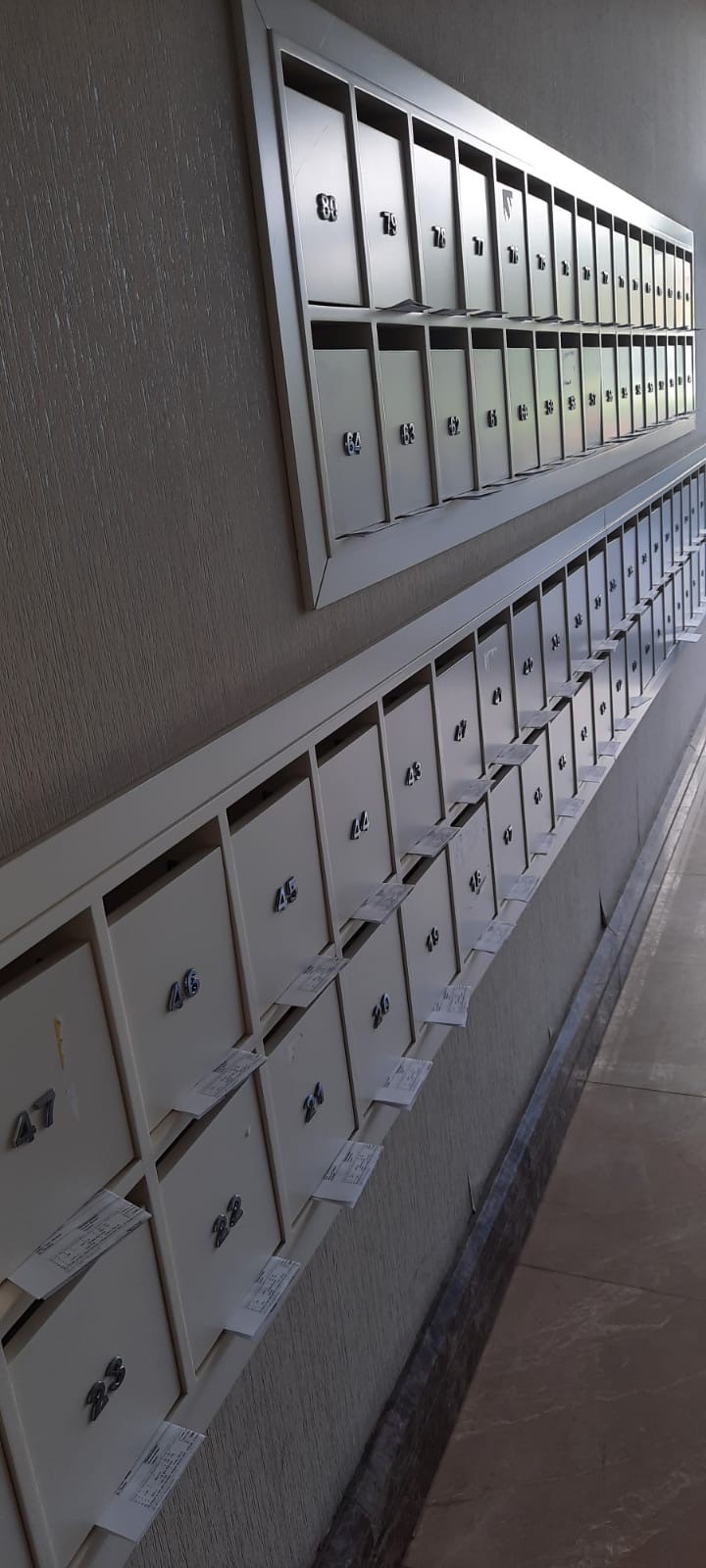 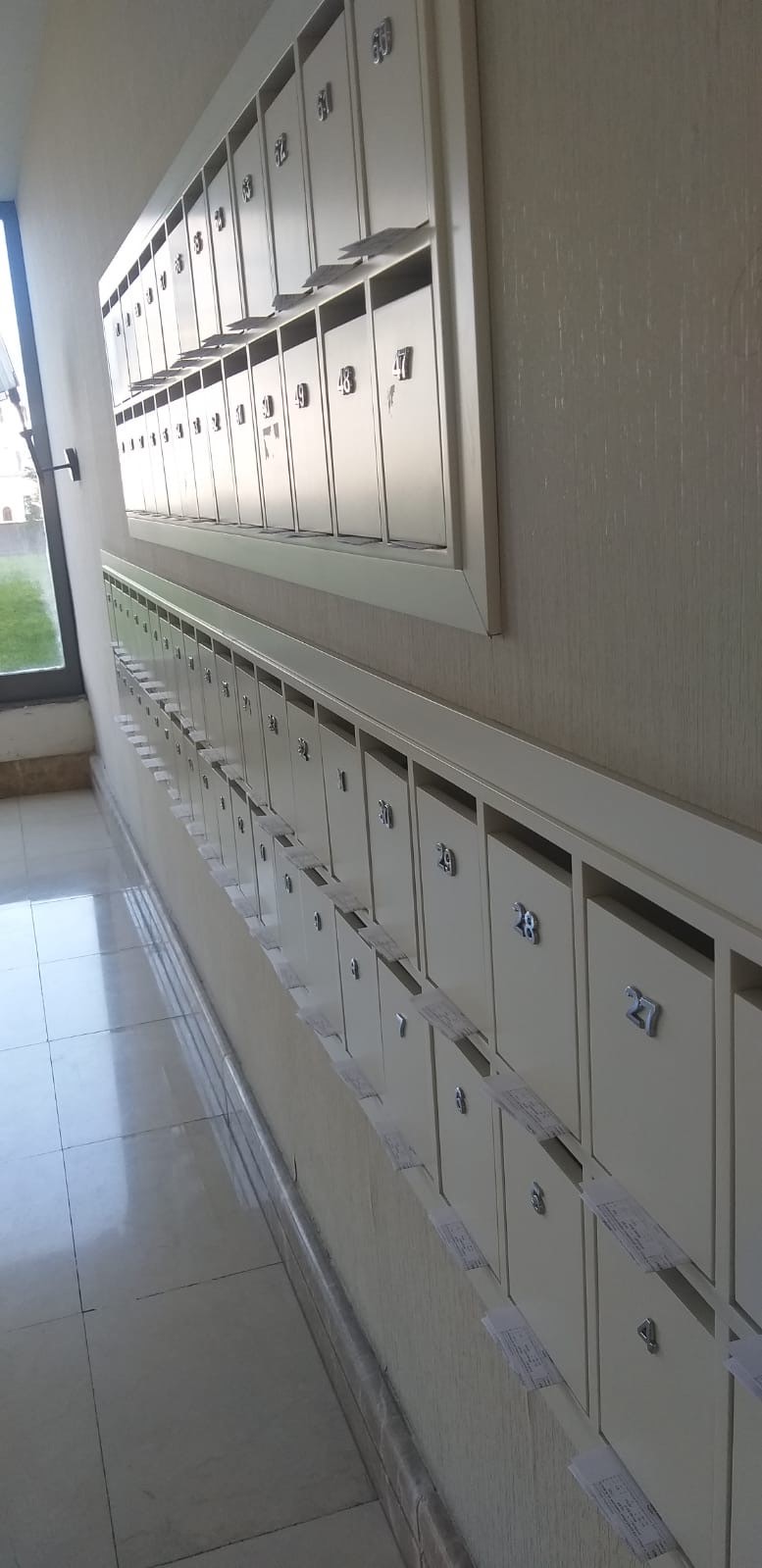 Yılbaşı sebebiyle blok girişleri ve ana giriş kapılarına çalışmalar yapılmıştır.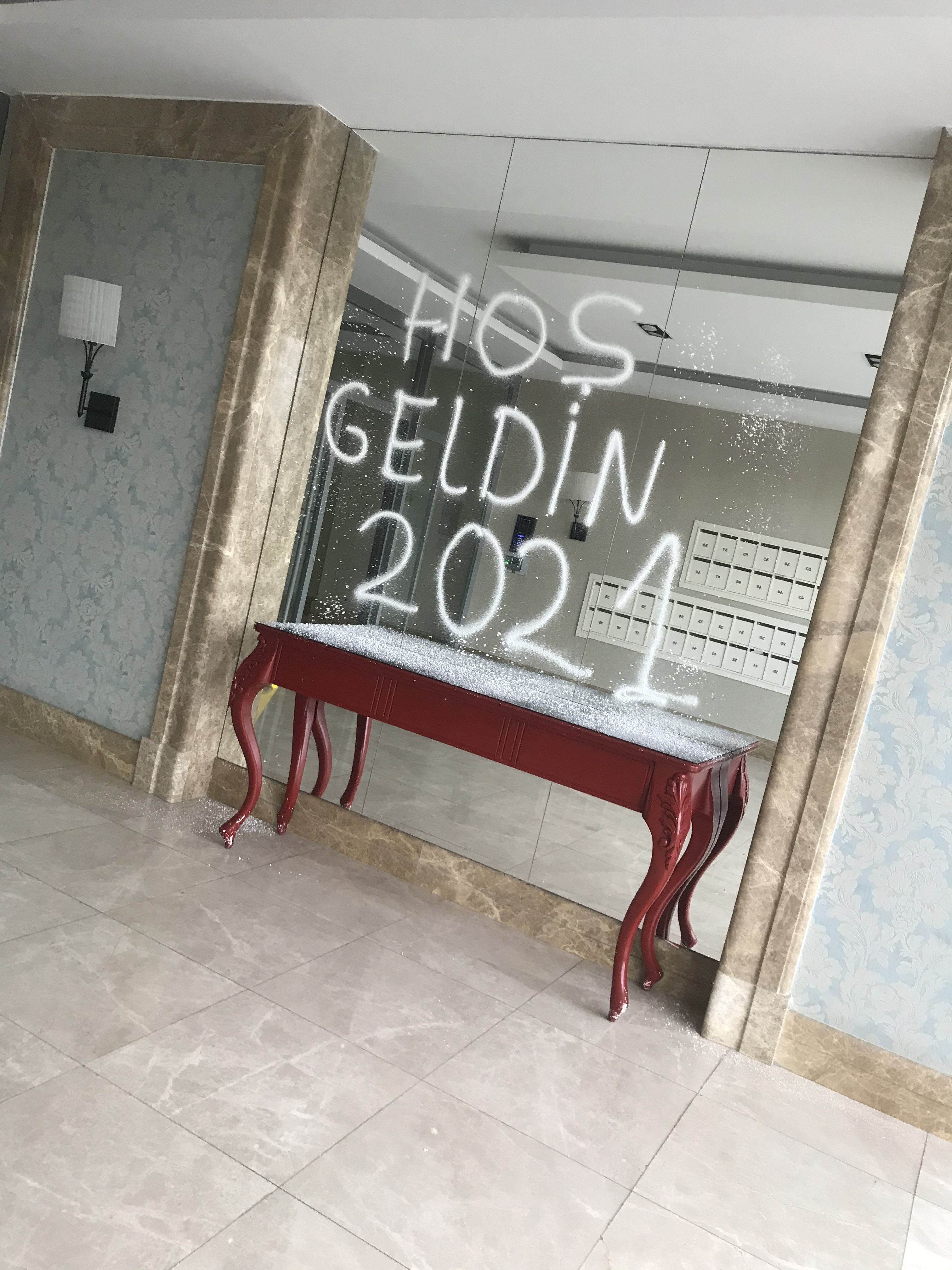 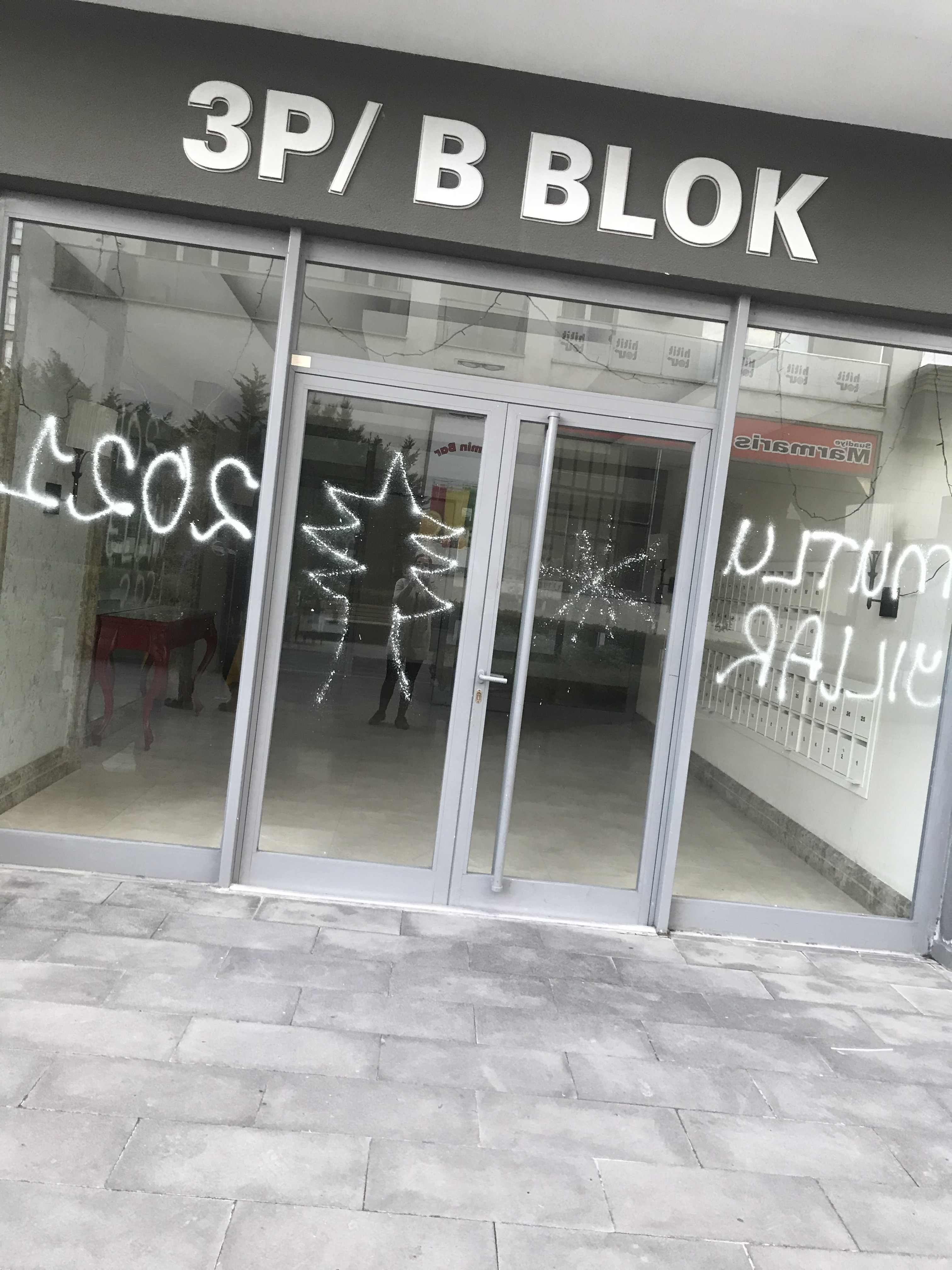 Havuz temizlikleri yapılmaktadır.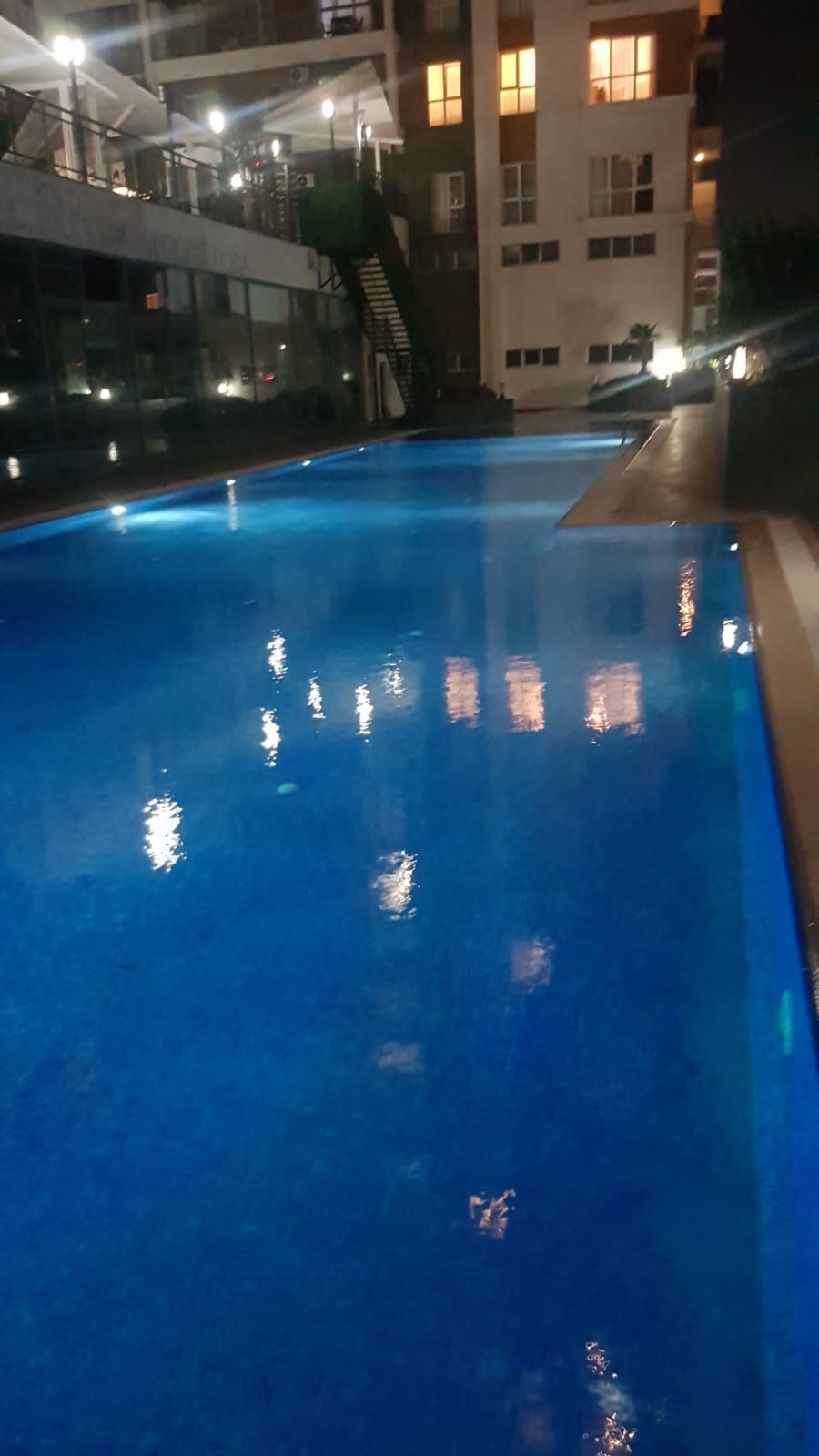 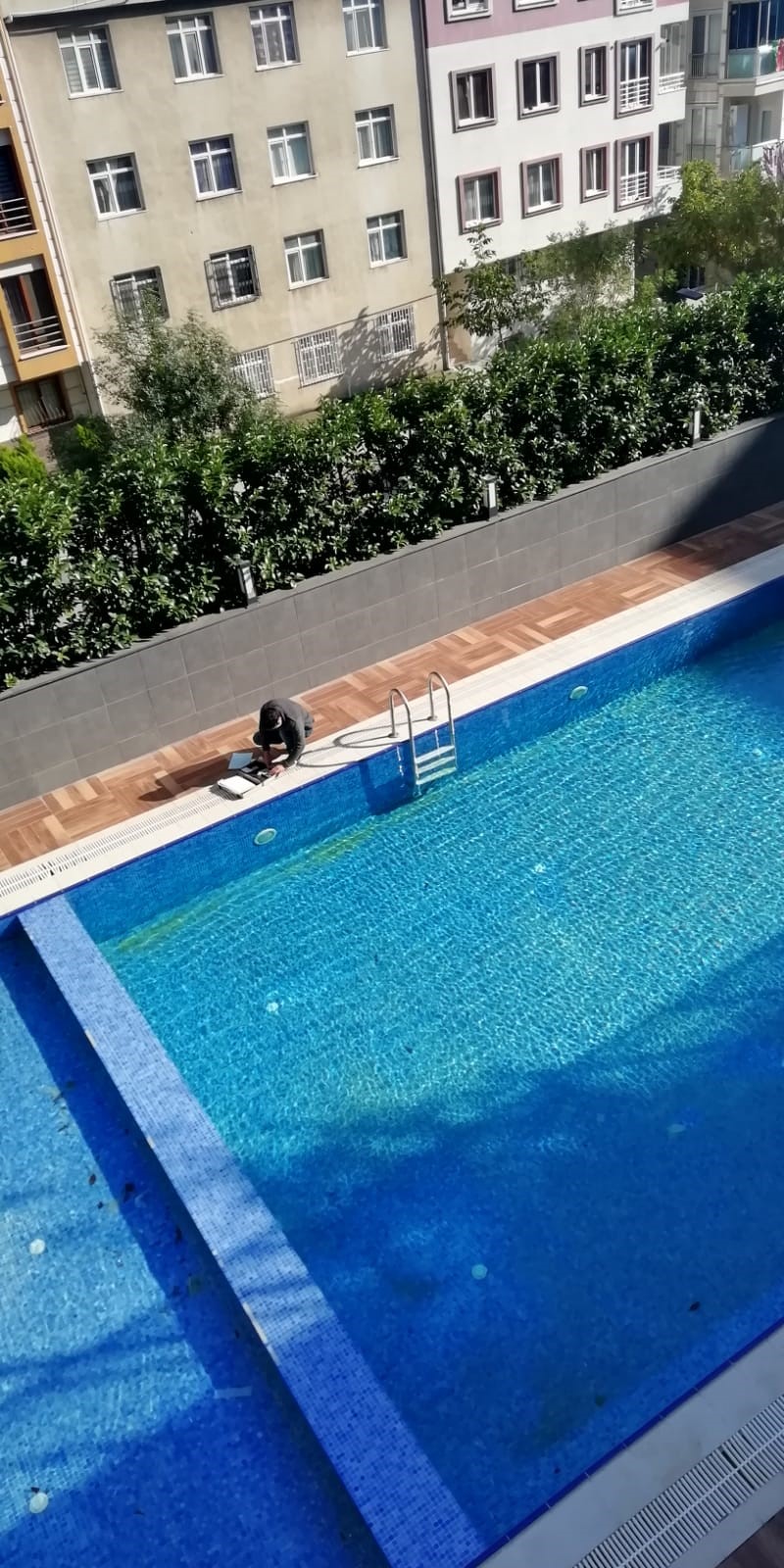 Personel için yapılan yemekhane ve dinlenme yerleri işlemleri tamamlanmaya devam edilmektedir.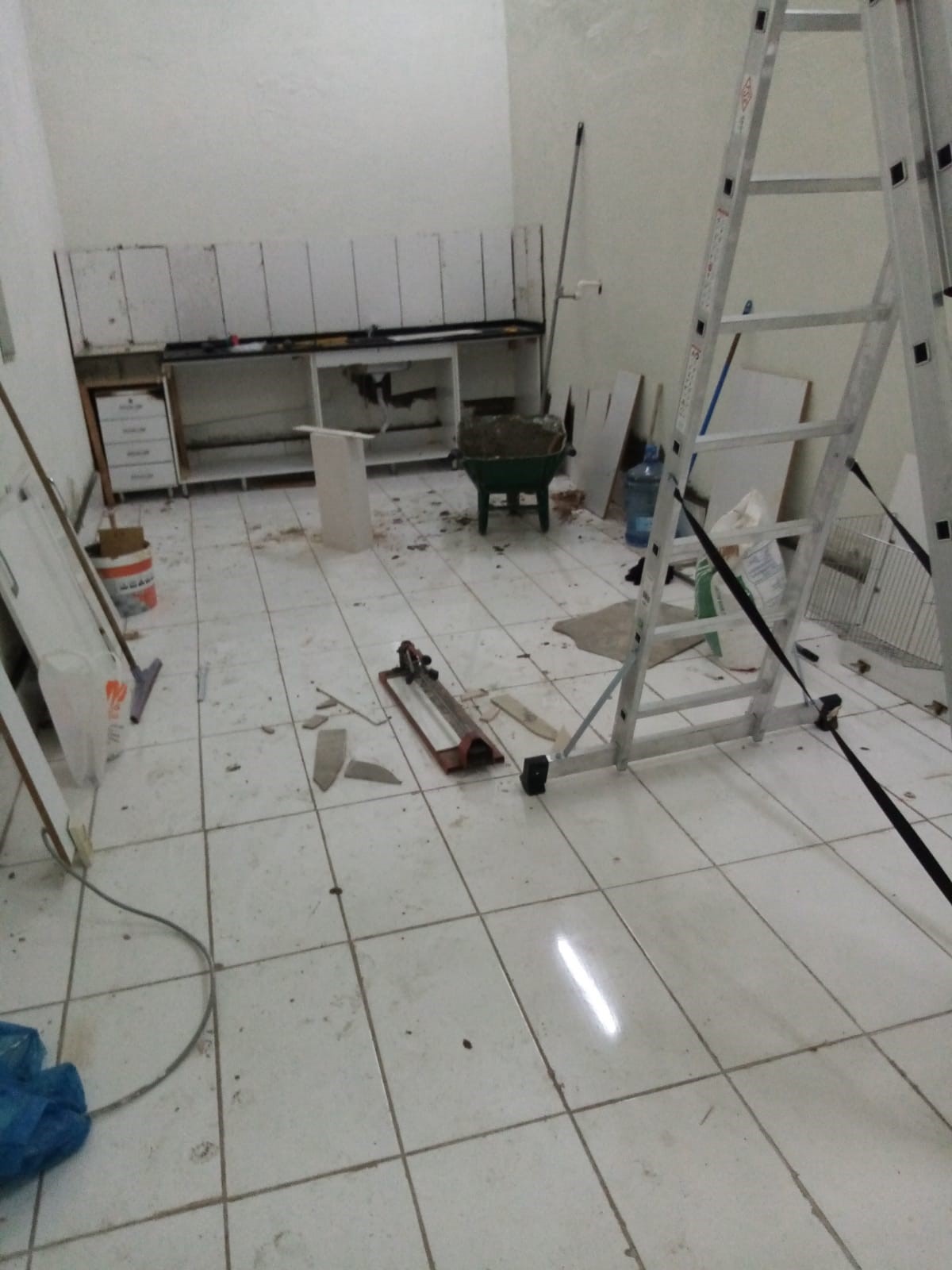 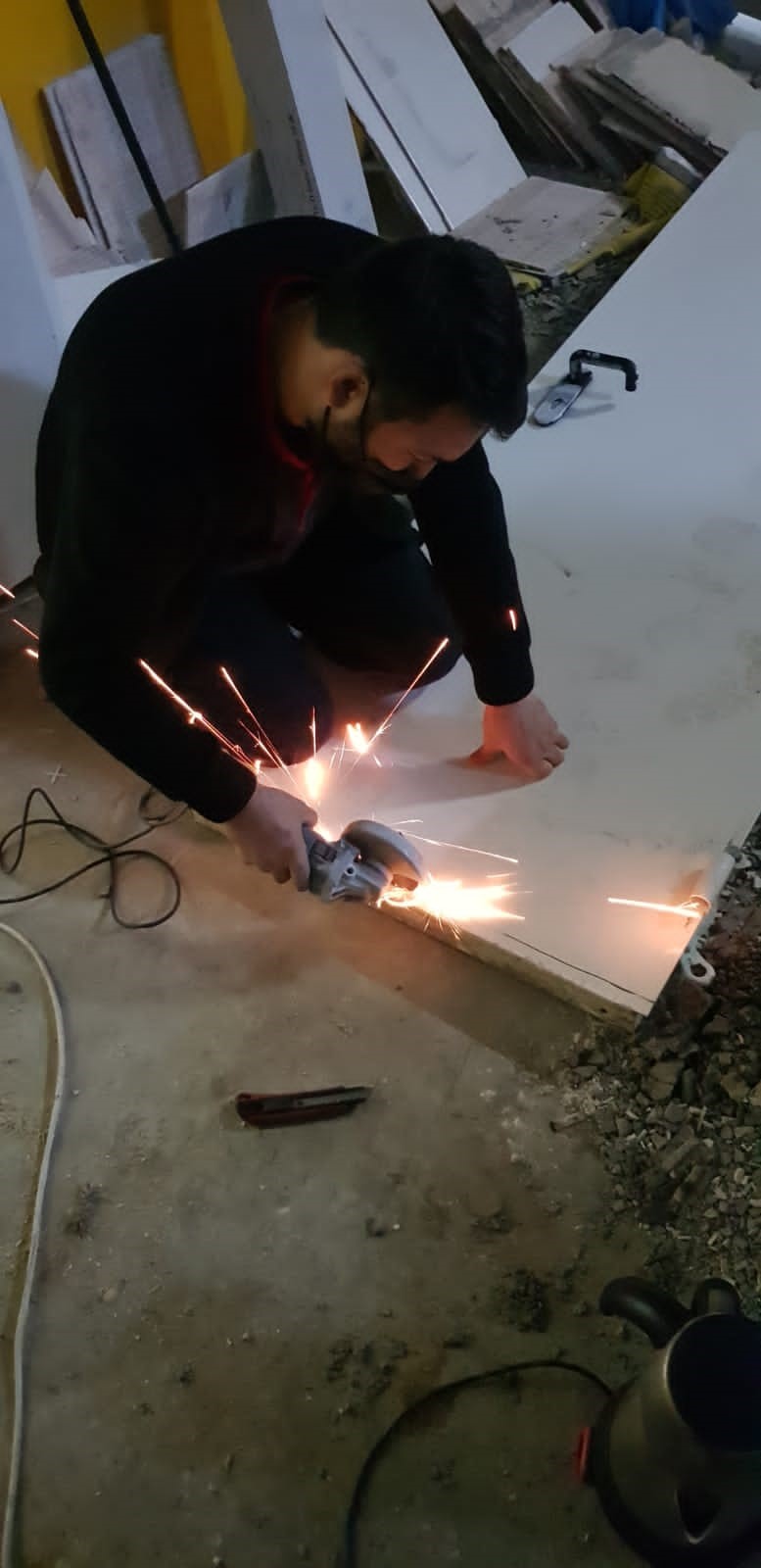 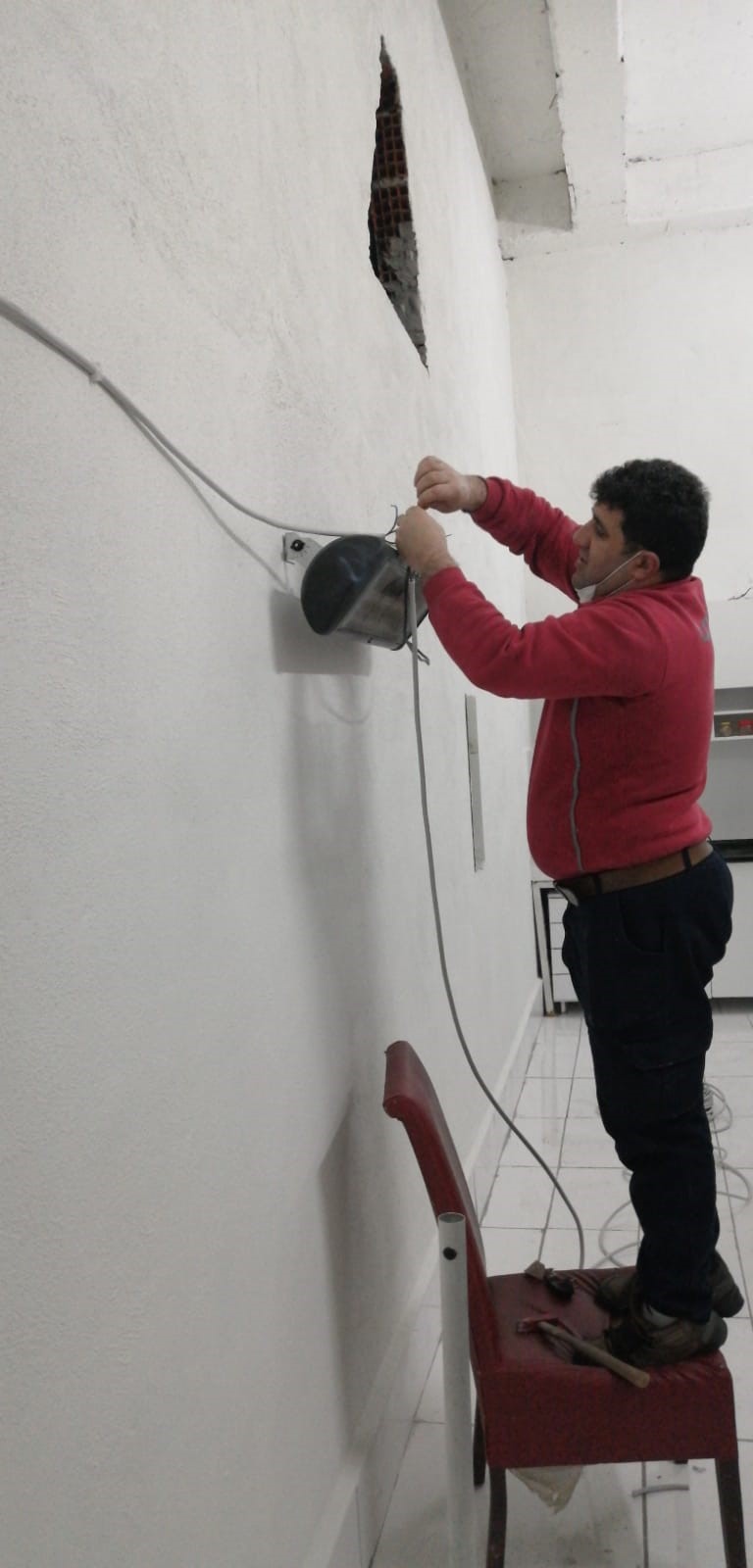 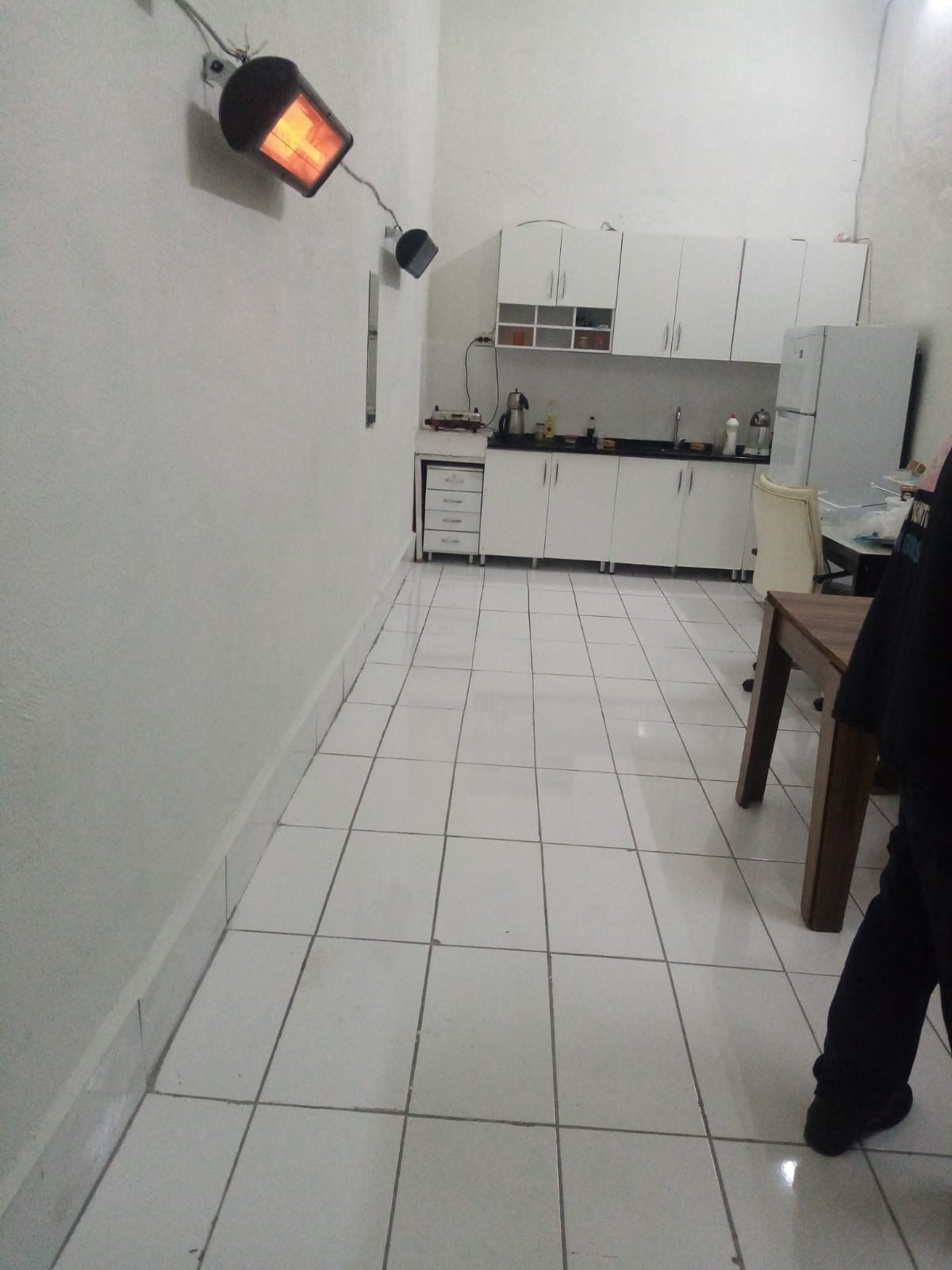 Periyodik Aylık asansör bakımları yaptırılmakta, arızalı parçalar değiştirilerek sorunlar giderilmektedir. Periyodik jeneratör, hidrofor, kamera, yangın alarm sistemi bakımları yaptırılmaktadır.Ortak alan bakım ve onarımları yapılmaya devam edilmektedir.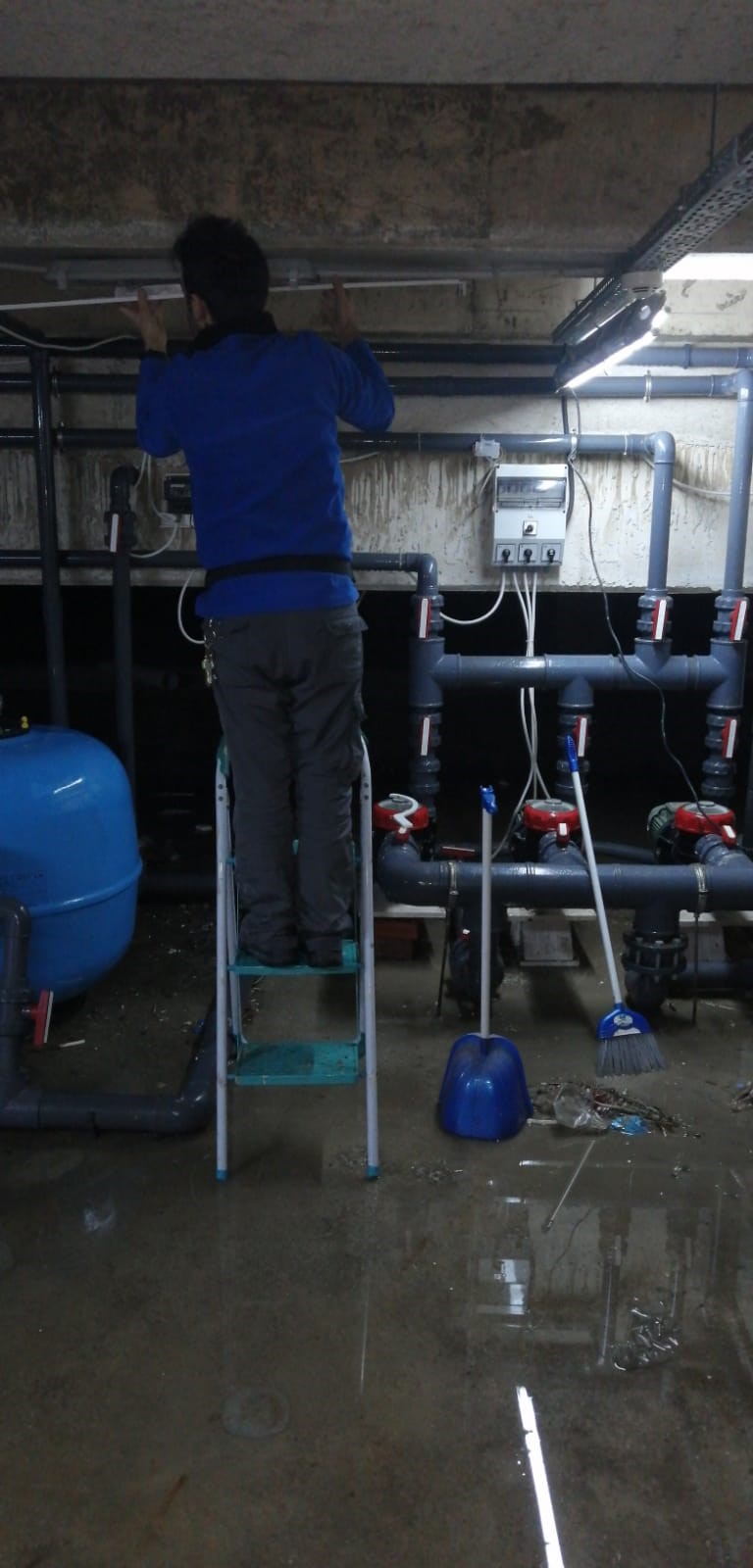 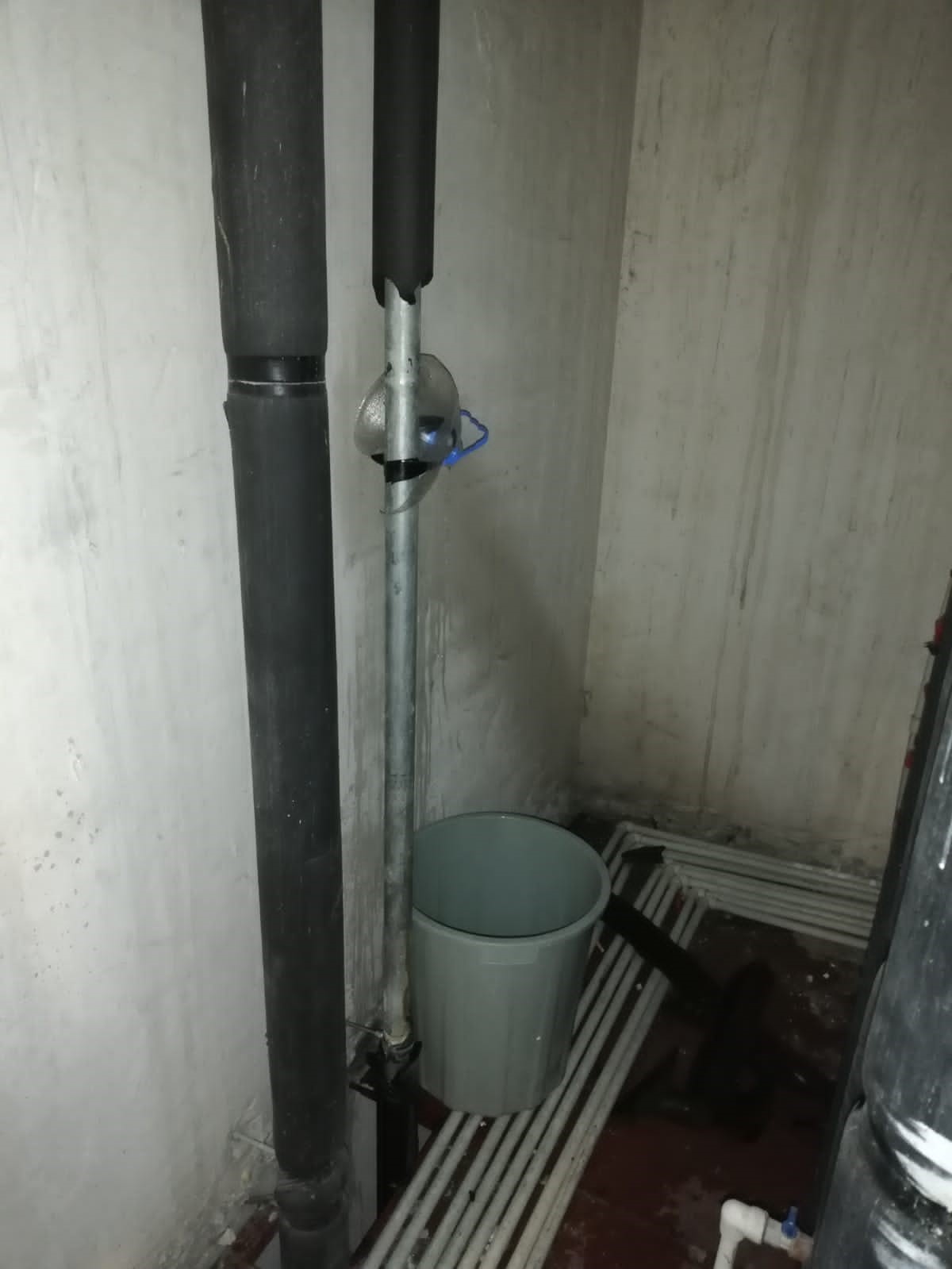 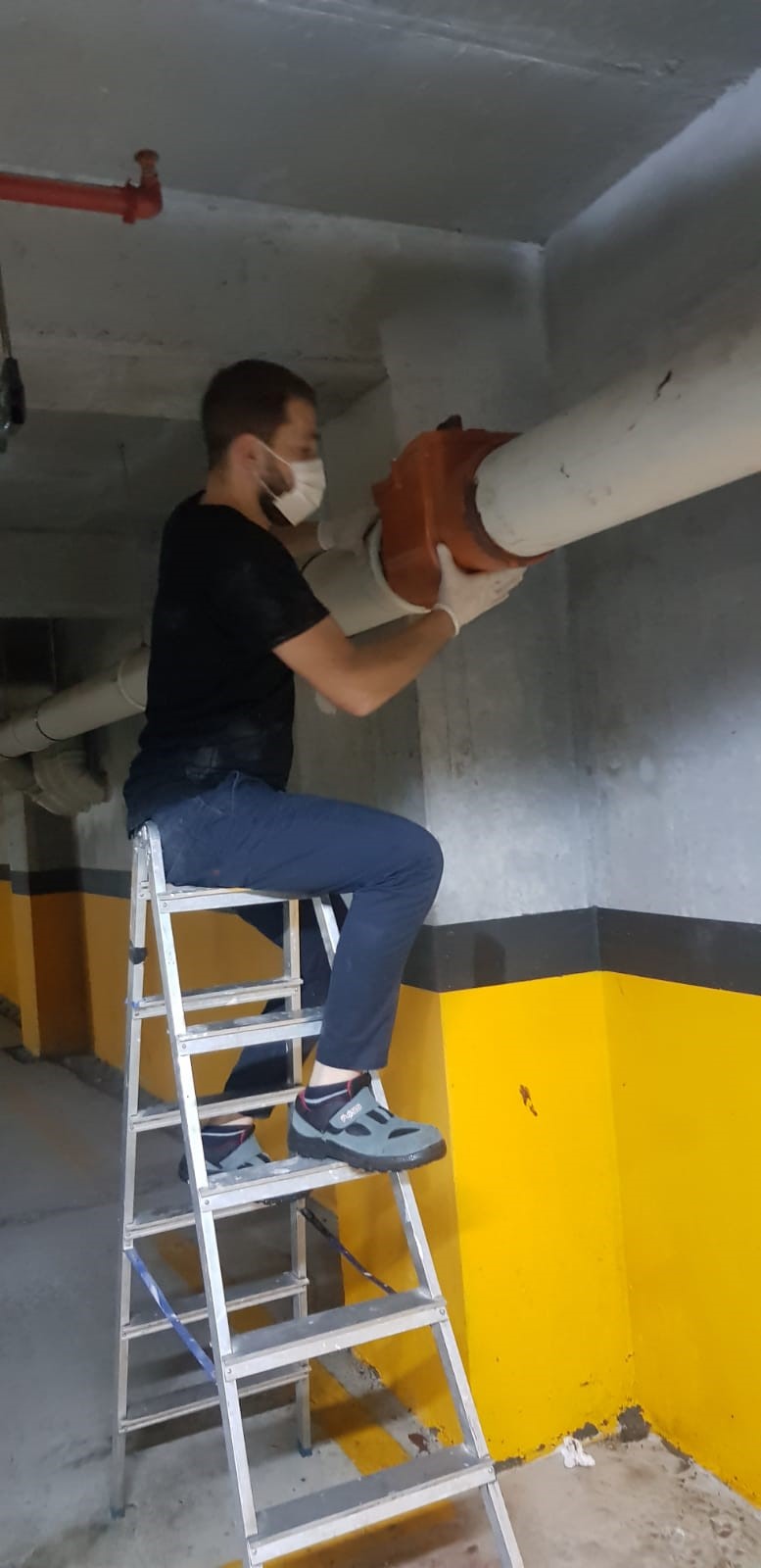 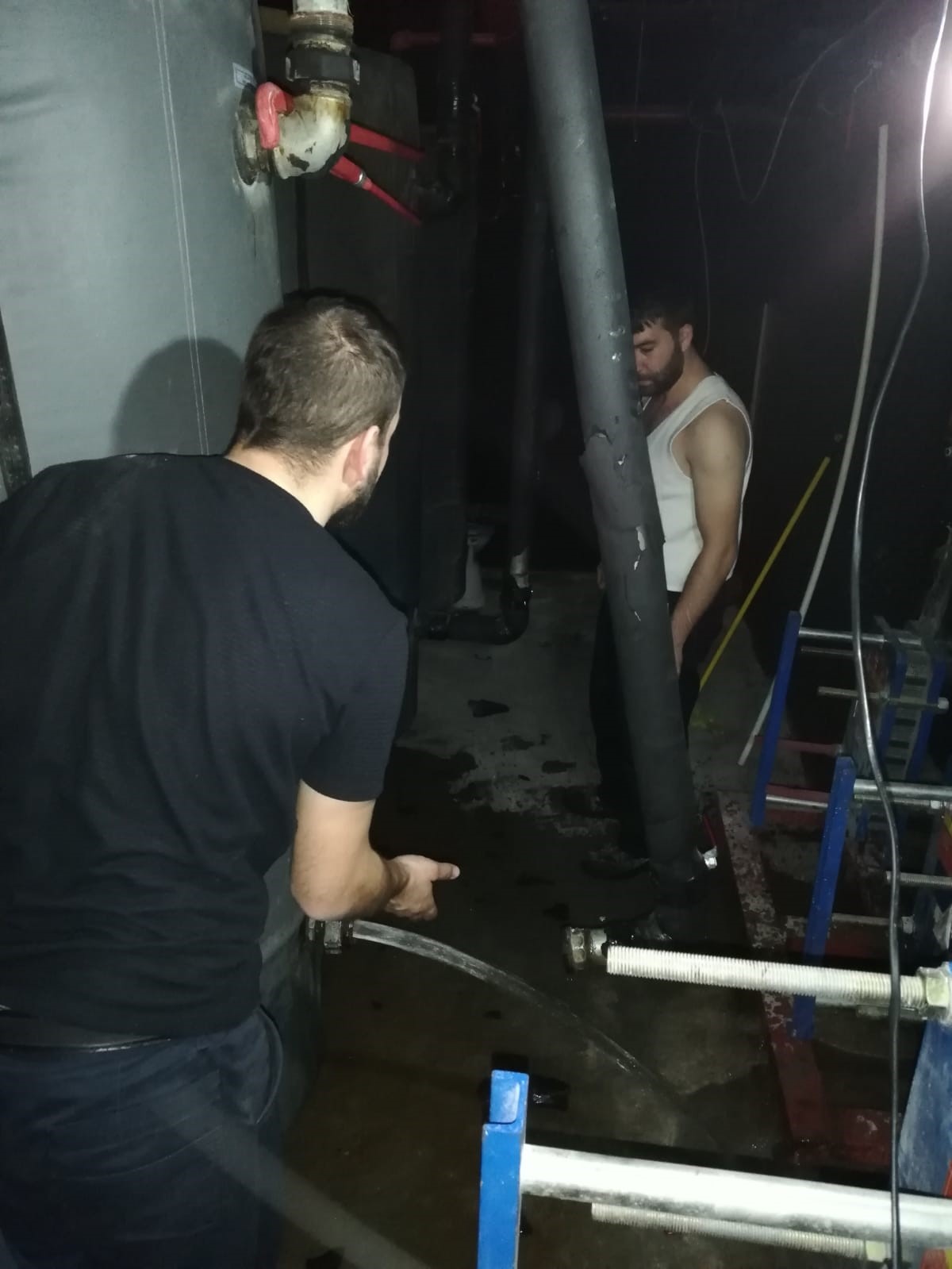 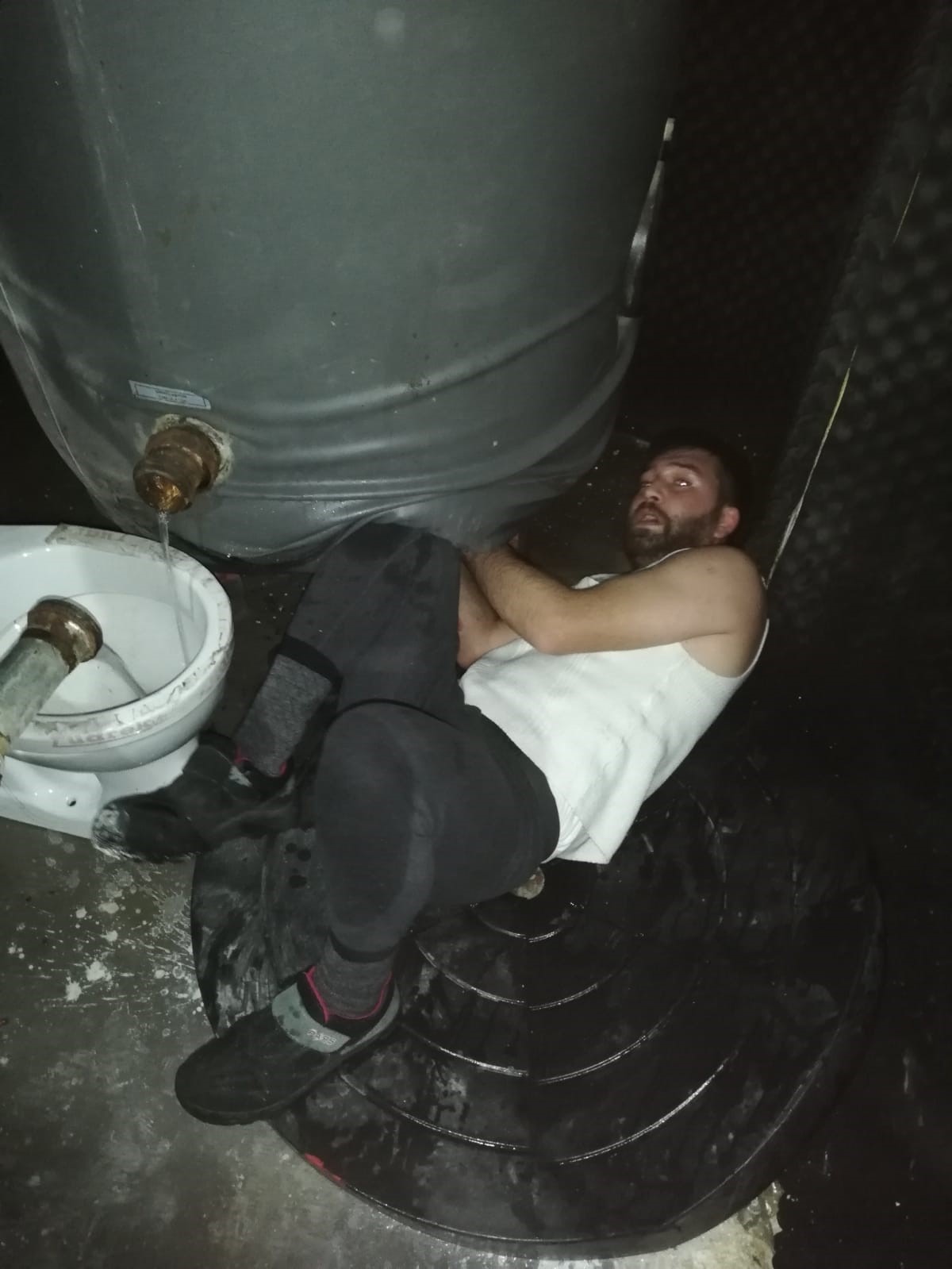 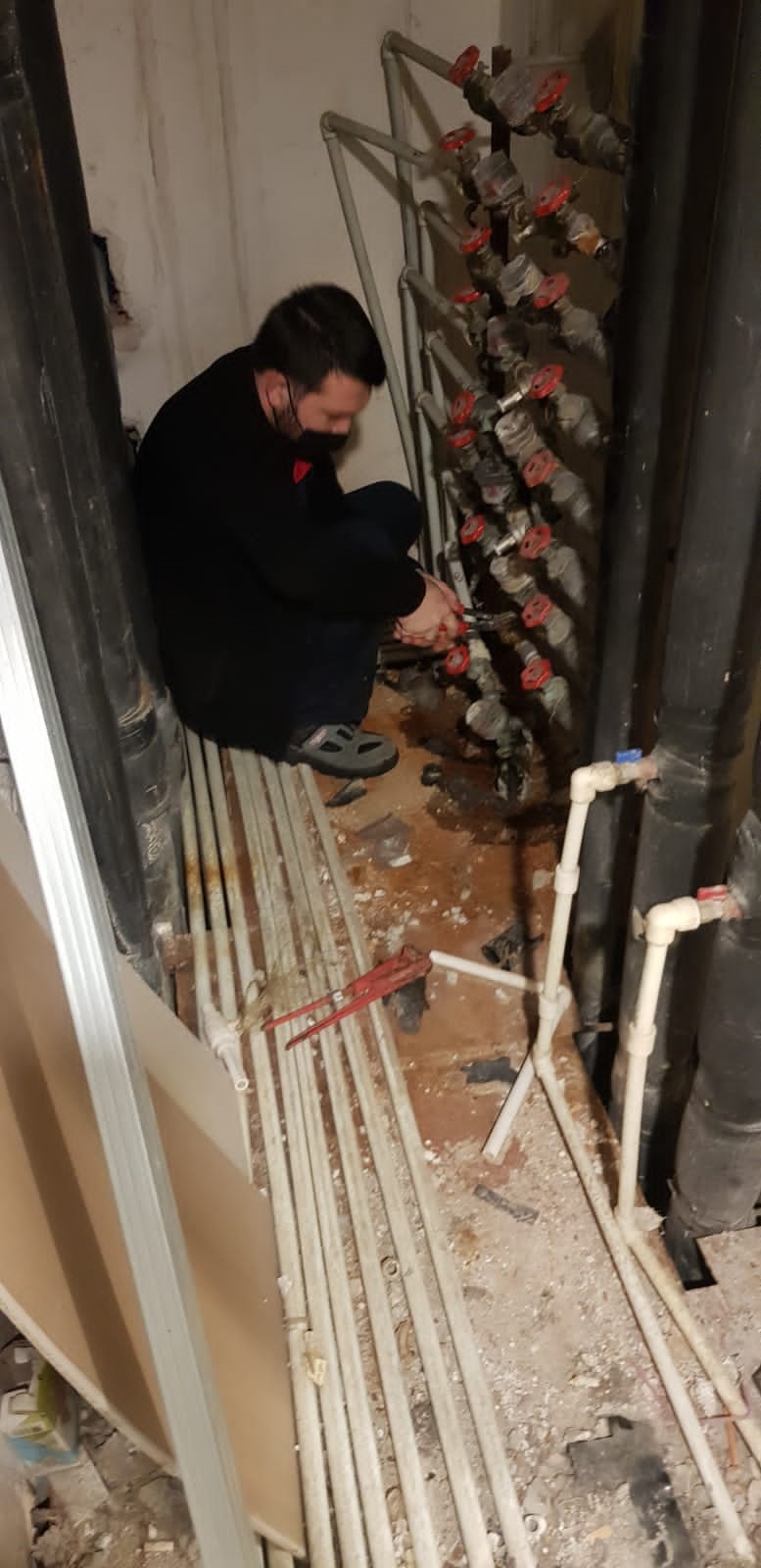 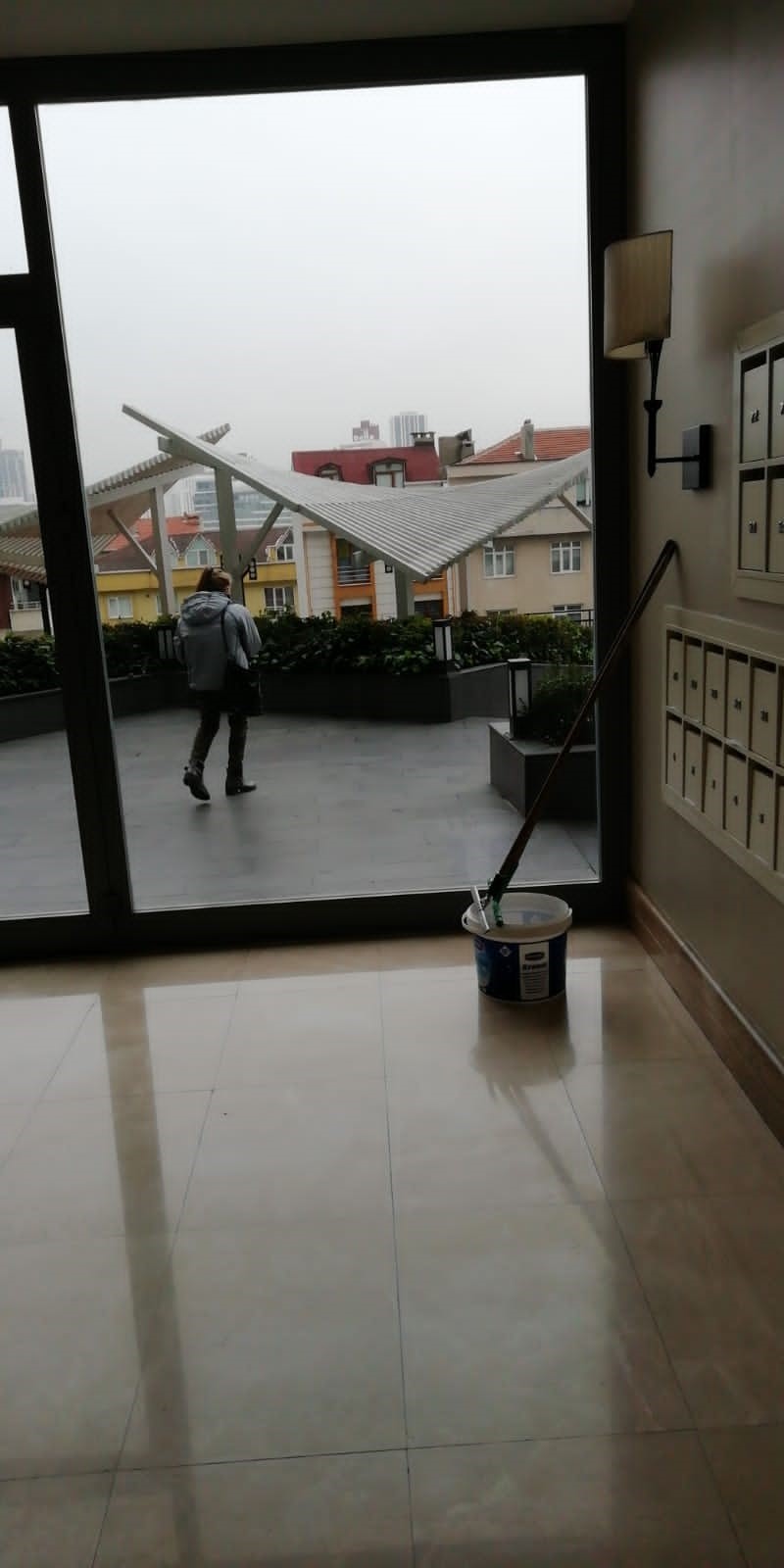 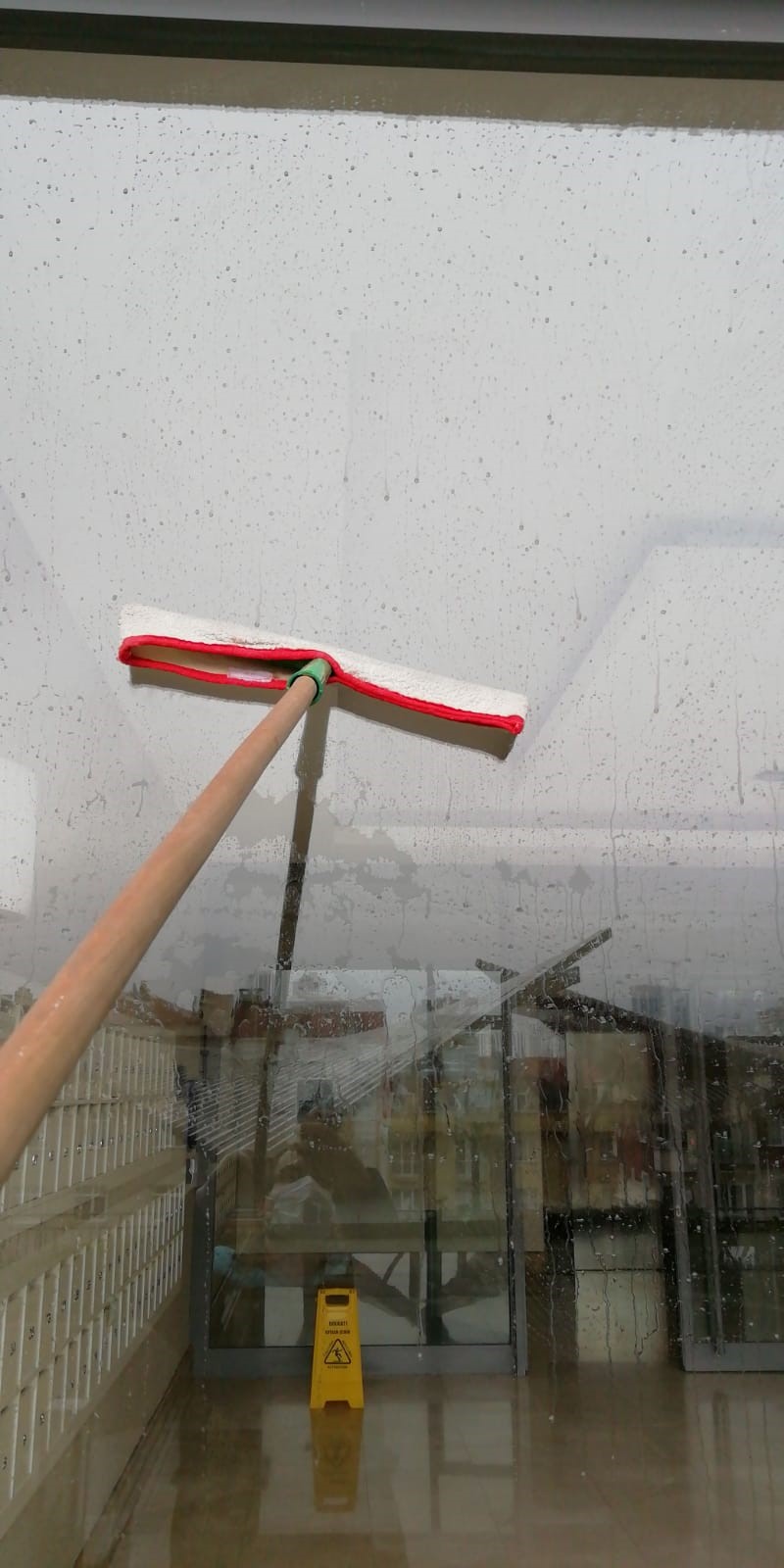 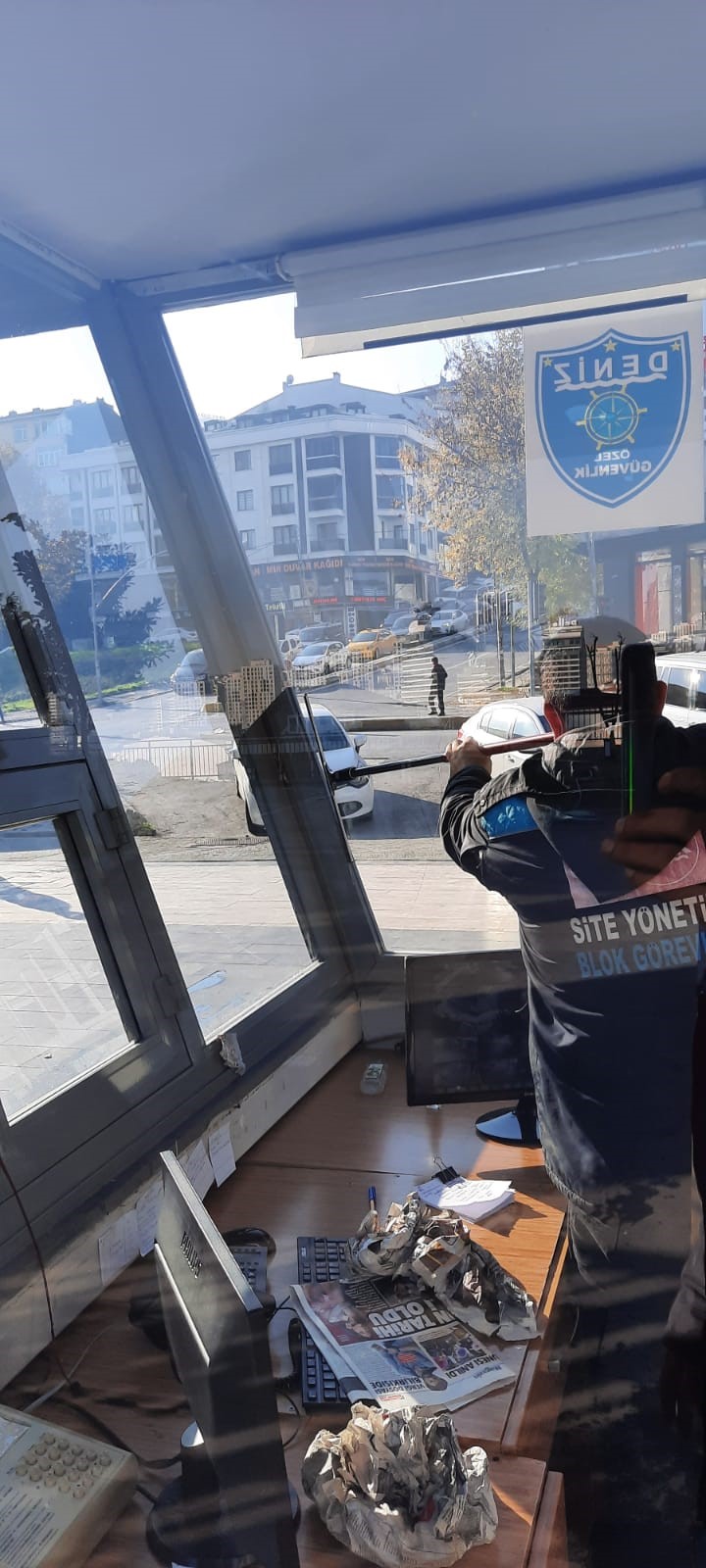 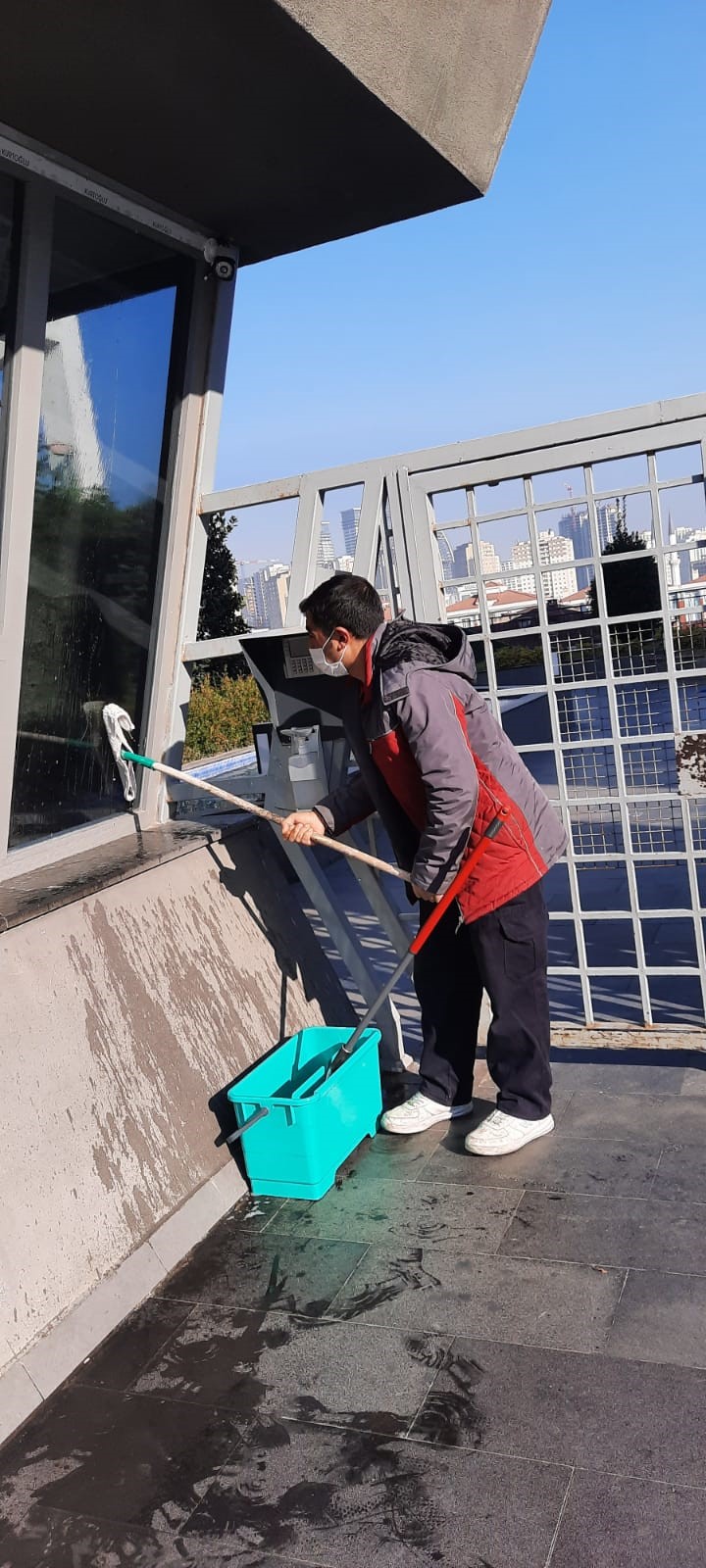 PROJE ADIGÜLPARK YAŞAMKONU ve TARİH2020 YILI ARALIK AYI FAALİYET RAPORUPROJE TANITIMI, SİTE YÖNETİM ORGANİZASYON ŞEMASIADETDOLUBOŞDOLU %BOŞ %DAİRE56453034DÜKKAN655311TOPLAM62958345Kiracı Ev420Mülk Sahibi Ev112Kiracı Dükkan412.İDARİ FAALİYETLERSMS GÖNDERİM DURUMUSMS GÖNDERİM DURUMUSMS GÖNDERİM DURUMUSMS GÖNDERİM DURUMUSMS GÖNDERİM DURUMUSMS GÖNDERİM DURUMUSMS GÖNDERİM DURUMUS.NODUYURU KONUSUTARİHULAŞANULAŞMAYANULAŞMAMASI İLE İLGİLİ ÇÖZÜMULAŞMAMASI İLE İLGİLİ ÇÖZÜM1BAKİYE HK04.12.20202BEDAŞ HK09.12.20203SİTE YAŞAM KURALLARI HK09.12.20204BAKİYE HK21.12.2020İLAN PANOSUNA İLAN ASILMASI DURUMUİLAN PANOSUNA İLAN ASILMASI DURUMUİLAN PANOSUNA İLAN ASILMASI DURUMUİLAN PANOSUNA İLAN ASILMASI DURUMUİLAN PANOSUNA İLAN ASILMASI DURUMUİLAN PANOSUNA İLAN ASILMASI DURUMUİLAN PANOSUNA İLAN ASILMASI DURUMUS.NODUYURU KONUSUDUYURU KONUSUDUYURU KONUSUDUYURU KONUSUASILMA TARİHİKALD.TARİHİ1Covid-19 BilgilendirmesiCovid-19 BilgilendirmesiCovid-19 BilgilendirmesiCovid-19 Bilgilendirmesi06.04.2020-2Covid-19 Dezenfekte HkCovid-19 Dezenfekte HkCovid-19 Dezenfekte HkCovid-19 Dezenfekte Hk19.04.2020-3Ortak alanlarda Maske Kullanımı hkOrtak alanlarda Maske Kullanımı hkOrtak alanlarda Maske Kullanımı hkOrtak alanlarda Maske Kullanımı hk11.04.2020-4Asansörlerde Maske kullanımı hkAsansörlerde Maske kullanımı hkAsansörlerde Maske kullanımı hkAsansörlerde Maske kullanımı hk20.04.2020-SİTE YAŞAM KURALLARI HKSİTE YAŞAM KURALLARI HKSİTE YAŞAM KURALLARI HKSİTE YAŞAM KURALLARI HK09.12.2020-KONUKONUKONUYAPILDIYAPILMADIGEREKÇE VE ÇÖZÜMGEREKÇE VE ÇÖZÜMAYLIK FAALİYET RAPORUNU WEB SİTESİNE GİRİLMESİAYLIK FAALİYET RAPORUNU WEB SİTESİNE GİRİLMESİAYLIK FAALİYET RAPORUNU WEB SİTESİNE GİRİLMESİ XTALEPLERİN DEĞERLENDİRİLİP İLGİLİ BİRİMLERE BİLDİRİLMESİTALEPLERİN DEĞERLENDİRİLİP İLGİLİ BİRİMLERE BİLDİRİLMESİTALEPLERİN DEĞERLENDİRİLİP İLGİLİ BİRİMLERE BİLDİRİLMESİ XTALEPLERLE İLGİLİ ÇÖZÜM SÜRECİNİN TAKİBİ VE ÇÖZÜM ULAŞTIRILMASITALEPLERLE İLGİLİ ÇÖZÜM SÜRECİNİN TAKİBİ VE ÇÖZÜM ULAŞTIRILMASITALEPLERLE İLGİLİ ÇÖZÜM SÜRECİNİN TAKİBİ VE ÇÖZÜM ULAŞTIRILMASI XDİLEKÇELERİN VE İLGİLİ FORMLARIN ARŞİVLENMESİDİLEKÇELERİN VE İLGİLİ FORMLARIN ARŞİVLENMESİDİLEKÇELERİN VE İLGİLİ FORMLARIN ARŞİVLENMESİ XÖNERİ VE ŞİKAYETLERİN DEĞERLENDİRİLMESİÖNERİ VE ŞİKAYETLERİN DEĞERLENDİRİLMESİÖNERİ VE ŞİKAYETLERİN DEĞERLENDİRİLMESİ X3.TEKNİK FAALİYETLERBLOK 
ADIKAT 
SAYISIDAİRE 
SAYISIASANSÖR
SAYISISENSÖR
SAYISIYANGIN TÜPÜ 
KG/SAYIYANG.DOLABI
SAYISIŞAFT
DLP.SAY.3P A1 25 188 43P A2 11 130 23P B 679  2……6P A1 869  36P A2 841  26P B 857 2PERSONEL SAYISIPERSONEL SAYISIPERSONEL SAYISIGÖREV YERİGÖREV YERİÇALIŞMA SAATLERİELEKTRİK/MEKANİK/İNŞAİ/TESİSATELEKTRİK/MEKANİK/İNŞAİ/TESİSATBÜTÇELENENBÜTÇELENENÇALIŞAN SAY.ORTAK MAHALLERORTAK MAHALLER09:00-18:00  MEKANİK-ELEKTRİK MEKANİK-ELEKTRİK 3 3 3ORTAK MAHALLERORTAK MAHALLER21:00-06:00  MEKANİK MEKANİKBAKIMI YAPILACAK EKİPMAN ADIBAKIMI YAPILACAK EKİPMAN ADIBAKIMI YAPILACAK EKİPMAN ADIBAKIMI YAPILACAK EKİPMAN ADI KURUM/KİŞİBAKIM PERİYODUBAKIM YAPILMA DURUMUBAKIM YAPILMA DURUMUAsansörAsansörAsansörAsansörSchindlerAylıkXXJeneratörJeneratörJeneratörJeneratörArken Jen.3 ayda birX X HidroforHidroforHidroforHidroforErd Teknik6 ayda bir X XKameraKameraKameraKameraKaragöz ElkYılda 2 kezX X Ortak alan İlaçlamaOrtak alan İlaçlamaOrtak alan İlaçlamaOrtak alan İlaçlamaKontrolPestAylıkX X Yangın ve Gaz Alarm Yangın ve Gaz Alarm Yangın ve Gaz Alarm Yangın ve Gaz Alarm Eciroğlu6ayda birXX4.GÜVENLİK FAALİYETLERİCİHAZ ADICİHAZ DURUMUCİHAZ DURUMUCİHAZ DURUMUKONTROLKONTROLCİHAZIN FAALİYET DURUMUCİHAZIN FAALİYET DURUMUCİHAZIN FAALİYET DURUMUAÇIKLAMACİHAZ ADIVARYOKCİHAZIN
KONTROL TARİHİCİHAZIN
KONTROL TARİHİÇALIŞIYORÇALIŞIYORÇALIŞMIYORGEREKÇEGEREKÇESES KAYIT SİSTEMİ (SANTRAL)XXXBARİYER SİSTEMİXXXOTOMATİK ARAÇ GEÇİŞ SİSTEMİ (OGS)XXXPLAKA TANIMA SİSTEMİ (PTS)XÇEVRE GÜVENLİK KAMERALARIXXXYÖNETİM OFİSİ KAMERALARIXTURNİKELİ YAYA GEÇİŞ SİSTEMİXPARMAK İZİ SİSTEMİXXXDAHİLİ HAT SİSTEMİ (İNTERKOM)XXX5.TEMİZLİK FAALİYETLERİPERSONEL SAYISIPERSONEL SAYISIGÖREV YERİÇALIŞMA SAATLERİCAMCI/MAKİNACI/MEYDANCI/TEMZ.PERS.BÜTÇELENENÇALIŞAN SAY.ORTAK MAHALLER08:00-17:00Temizlik Personeli  67ORTAK MAHALLERALANCİNSİŞLEMHer GünHer HaftaAylıkDış Alan Sert ZeminTaşSüpürme XDış Alan Ekili AlanBitkiÇöp Toplama XDış Alan Çöp KovalarıMetalBoşaltılması XDış Alan Çöp KovalarıMetalYıkama XDış Alan Çöp KonteynerMetalYıkamaDış Alan AydınlatmalarıLambalarNemli Silme XDış Alan Yürüme YollarıTaşYıkamaDış Alan Oturma BanklarıAhşapNemli Silme XTeknik HacimlerNemli Silme Zemin Sosyal TesisSeramik, Ahşap MetalNemli Silme, Islak Paspaslama, YıkamaDış Alan Yol KenarlarıIzgaralarYıkamaDış Alan Yol KenarlarıKameralarNemli SilmeKat HolleriSeramikIslak Paspaslama XYangın MerdivenleriBrüt BetonIslak Paspaslama XServis MerdivenleriSeramikIslak Paspaslama XÇöp Toplama XAsansörlerKabin TemizliğiNemli Silme, Zemin Temiz XOrtak Alan Cam YüzeylerCam Nemli Silme X6.BAHÇE VE PEYZAJ HİZMETLERİHİZMET SATIN ALARAKHİZMET SATIN ALARAKHİZMET SATIN ALARAKHİZMET SATIN ALARAKPERSONEL ÇALIŞTIRARAKPERSONEL ÇALIŞTIRARAKPERSONEL ÇALIŞTIRARAKPERSONEL ÇALIŞTIRARAKPERSONEL ÇALIŞTIRARAKPERSONEL ÇALIŞTIRARAKPERSONEL SAYISIPERSONEL SAYISIPERSONEL SAYISIX X X X X X BÜTÇELENENBÜTÇELENENÇALIŞANX X X X X X  1 11 YEŞİL ALAN M²YEŞİL ALAN M²
AĞAÇ SAYISI
AĞAÇ SAYISI
AĞAÇ SAYISI
AĞAÇ SAYISI
AĞAÇ SAYISI
AĞAÇ SAYISI
AĞAÇ SAYISIMEVSİMLİK ÇİÇEK SAYISIMEVSİMLİK ÇİÇEK SAYISIMEVSİMLİK ÇİÇEK SAYISIMEVSİMLİK ÇİÇEK SAYISIVAR OLAN VAR OLAN VAR OLAN YENİ DİKİLENYENİ DİKİLENYENİ DİKİLENYENİ DİKİLENVAR OLAN VAR OLAN YENİ DİKİLENYENİ DİKİLEN 4 çam 4 çam 8 kasa 8 kasaTOPLAMTOPLAM2000 ağaç üzeri 2000 ağaç üzeri 2000 ağaç üzeri ÇİM BİÇME 
MAKİNE SAYISIGARANTİ 
SÜRESİAYLIK YAKIT 
TÜKETİMİAYLIK YAKIT 
TÜKETİMİAYLIK YAKIT 
TÜKETİMİAYLIK YAKIT 
TÜKETİMİAYLIK YAKIT 
TÜKETİMİAYLIK YAKIT 
TÜKETİMİ
ÇİM BİÇME MAKİNESİ BAKIMI
ÇİM BİÇME MAKİNESİ BAKIMI
ÇİM BİÇME MAKİNESİ BAKIMI
ÇİM BİÇME MAKİNESİ BAKIMI
ÇİM BİÇME MAKİNESİ BAKIMI 1LİTREBİRİM FİYATBİRİM FİYATTUTARTUTARYAPILDIYAPILDIYAPILMADIYAPILMADIGEREKÇEGEREKÇEX X SULAMA TEMİNİSULAMA TEMİNİSULAMA TEMİNİSULAMA TEMİNİSULAMA TÜRÜSULAMA TÜRÜSULAMA TÜRÜSULAMA TÜRÜOTOMATİK SULAMA TÜRÜOTOMATİK SULAMA TÜRÜOTOMATİK SULAMA TÜRÜOTOMATİK SULAMA TÜRÜOTOMATİK SULAMA TÜRÜŞEBEKETANKERSONDAJELLE ELLE OTOMATİKOTOMATİKDAMLA 
SULAMADAMLA 
SULAMAOTOM.-YR.OTOM.FISKIYEOTOM.-YR.OTOM.FISKIYEOTOM.-YR.OTOM.FISKIYEOTOM.-YR.OTOM.FISKIYE X XDİKİLİ AĞAÇLARIN BUDANMASIDİKİLİ AĞAÇLARIN BUDANMASIDİKİLİ AĞAÇLARIN BUDANMASIDİKİLİ AĞAÇLARIN BUDANMASIXXAĞAÇ DİPLERİNE KAZIK ÇAKILARAK İPLERLE BAĞLANIP SABİTLENMESİAĞAÇ DİPLERİNE KAZIK ÇAKILARAK İPLERLE BAĞLANIP SABİTLENMESİAĞAÇ DİPLERİNE KAZIK ÇAKILARAK İPLERLE BAĞLANIP SABİTLENMESİAĞAÇ DİPLERİNE KAZIK ÇAKILARAK İPLERLE BAĞLANIP SABİTLENMESİXXYEŞİL ALANLARIN YABANİ OTLARDAN TEMİZLENMESİYEŞİL ALANLARIN YABANİ OTLARDAN TEMİZLENMESİYEŞİL ALANLARIN YABANİ OTLARDAN TEMİZLENMESİYEŞİL ALANLARIN YABANİ OTLARDAN TEMİZLENMESİXXAĞAÇ DİPLERİNİN ÇAPALANMA İŞLEMİNİN YAPILMASIAĞAÇ DİPLERİNİN ÇAPALANMA İŞLEMİNİN YAPILMASIAĞAÇ DİPLERİNİN ÇAPALANMA İŞLEMİNİN YAPILMASIAĞAÇ DİPLERİNİN ÇAPALANMA İŞLEMİNİN YAPILMASIXXÇALI GRUPLARININ ÇAPALANMA İŞLEMİ YAPILMASIÇALI GRUPLARININ ÇAPALANMA İŞLEMİ YAPILMASIÇALI GRUPLARININ ÇAPALANMA İŞLEMİ YAPILMASIÇALI GRUPLARININ ÇAPALANMA İŞLEMİ YAPILMASIXXSULAMA İŞLEMİ YAPILMASISULAMA İŞLEMİ YAPILMASISULAMA İŞLEMİ YAPILMASISULAMA İŞLEMİ YAPILMASIXXİLAÇLAMA İŞLEMİ YAPILMASIİLAÇLAMA İŞLEMİ YAPILMASIİLAÇLAMA İŞLEMİ YAPILMASIİLAÇLAMA İŞLEMİ YAPILMASIXXÇİM BİÇME İŞLEMİ YAPILMASIÇİM BİÇME İŞLEMİ YAPILMASIÇİM BİÇME İŞLEMİ YAPILMASIÇİM BİÇME İŞLEMİ YAPILMASIXX